Publicado en MÁLAGA el 31/03/2022 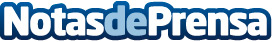 Carpe Diem Trasañejo obtiene la Medalla de Oro en el Concurso Internacional de LyonSe trata del único vino con DOP Málaga en conseguir este reconocimientoDatos de contacto:Juan de la Cruz Ordóñez615931205Nota de prensa publicada en: https://www.notasdeprensa.es/carpe-diem-trasanejo-obtiene-la-medalla-de-oro Categorias: Nacional Gastronomía Restauración Consumo Consultoría http://www.notasdeprensa.es